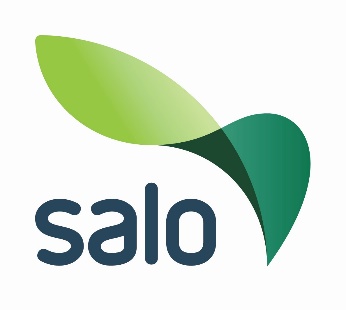 Sisäilmatiedote			Hakastaron koulun alarakennus	Hakastaron koulussa on aloittanut toimintansa kohdekohtainen sisäilmatyöryhmä. 	Perusteena työryhmän perustamiselle oli poikkeava oireilu, mikä yhdistettiin työpaikkaan.	Rakennuksen tutkiminen on aloitettu arviointikatselmuksella kaupungin sisäilma-		asiantuntijan toimesta. 	Tutkimuksista ja niiden tuloksista tiedotetaan, kun tutkimukset ovat valmistuneet. 		Mahdollisesta oppilaiden kokemasta oireiluista pyydetään ilmoittamaan 	kouluterveyden-	hoitajalle ja työntekijöiden tulee olla yhteydessä työterveyshoitajaan.3.9.2019 Hakastaron koulun sisäilmatyöryhmä